REGISTAR UGOVORA O JAVNOJ NABAVI I OKVIRNIH SPORAZUMA 2019.g.(temeljem čl. 28. Zakona o javnoj nabavi NN broj 120/2016. te čl. 5. Pravilnika o planu nabave, registru ugovora, prethodnom savjetovanju i analizi tržišta u javnoj nabavi (NN br. 101/2017.)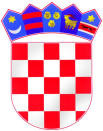 REPUBLIKA HRVATSKAZAGREBAČKA ŽUPANIJAOSNOVNA ŠKOLADRAGUTINA DOMJANIĆASVETI IVAN ZELINAI.Gundulića 2,10380 Sveti Ivan ZelinaTel.fax: 01/206 918,tel:01/2061 109e-mail: osnovna.skola.zelina@zg.t-com.hrR.brEV.br. nabavePredmet nabaveBrojčana oznaka predmeta nabave (CPV)Br. objave iz EOJN RH Vrsta postupkaNaziv i OIB ugovarateljaNaziv i OIB podugovarateljaDatum sklapanja ugovoraRok na koji je ugovor  sklopljenIznos bez PDV-aIznos PDV-aUkupni iznos s PDV-omDatum izvršenje ili raskida ugovoraUkupni isplaćeni iznos s PDV-omObrazloženjeNapomena1.N-1/2019Meso crveno15100000-9Jednostavna nabavaKUDELIĆ d.o.o., OIB:0231292086415. 1. 2019.31. 12. 2019.75.903,1015.514,3891.417,4831.12.2019.82.626,312.N-1/2019Meso bijelo15100000-9Jednostavna nabavaPI Vindija d.d., OIB:4413806246215. 1. 2019. 31. 12. 2019.49.243,2510.567,2159.810,4631.12.2019.55.654,423.N-3/2019Kruh i krušni proizvodi15810000-9Jednostavna nabava„Pekarna Kralj“, OIB:8691664944715. 1. 2019.31. 12. 2019.119.374,1016.610,04135.984,1431.12.2019.124.165,854.N-3/2019Kruh i krušni proizvodi15810000-9Jednostavna nabavaP.P. PEKARA, OIB:4548770026816. 1. 2019.31. 12. 2019.11.916,702.979,1814.895,8831.12.2019.14.940,00R.brEV.br. nabavePredmet nabaveBrojčana oznaka predmeta nabave (CPV)Br. objave iz EOJN RH Vrsta postupkaNaziv i OIB ugovarateljaNaziv i OIB podugovarateljaDatum sklapanja ugovoraRok na koji je ugovor  sklopljenIznos bez PDV-aIznos PDV-aUkupni iznos s PDV-omDatum izvršenje ili raskida ugovoraUkupni isplaćeni iznos s PDV-omObrazloženjeNapomena5.N-2/2019Mlijeko i mliječni proizvodi15500000-3Jednostavna nabavaPI Vindija d.d., OIB:4413806246217. 1. 2019.31. 12. 2019.36.050,008.354,0044.394,0031.12.2019.33.001,736.N-9/2019Osobna računala30213000-5Jednostavna nabavaiOFFICE d.o.o., OIB:2003889590624. 1. 2019.31. 1. 2019.16.363,004.090,7520.453,7525. 1. 2019.20.453,757.N-2/2019Mlijeko i mliječni proizvodi15500000-3Jednostavna nabavaEURO-MILK d.o.o.OIB:3746367844229.1.2019.31.12.2019.28.690,083.962,9232.653,0031.12.2019.20.389,898.N-4/2019Svježe voće03222000-3Jednostavna nabavaVoćarna Crvena jabukaOIB:7996479880930.1.2019.31.12.2019.31.140,004.048,0035.188,0031.12.2019.11.959,009.Opskrba prirodnim plinom091300002019/S 0F3-0011824Javna nabavaOtvoreni postupakGPZ-Opskrba d.o.o., Zagreb,OIB:743645710961. 2. 2019.12 mjeseci101.687,2025.421,79127.108,9931.1.2020.136.300,5010.N-9/2019tableti30213000Jednostavna nabavaiOFFICE d.o.o., OIB:2003889590624. 4. 2019.Do isporuke robe104.550,0026.137,50130.687,5015.5.2019.130.687,5011.N-7/2019Stolovi i stolice39110000Jednostavna nabavaBaltazar didaktika j.d.o.o., OIB:023355911406.6.2019.Do isporuke robe24.780,000,0024.780,0018.7.2019.24.780,0012.N-13/2019Obvezni udžbenici - dokup22112000Jednostavna nabavaMTD PAPIRUSOIB:1693354132316.7.2019.31.8.2019.70.379,053.518,9573.898,0031.8.2019.73.898,0313.N-14/2019Drugi obavezni materijali za 3., 4., 7. i 8. razred22112000Jednostavna nabavaNarodne novine d.d.OIB:6454606617619.7.2019.31.8.2019.92.068,944.603,4596.672,3931.8.2019.96.672,3914.N-18/2019Usluga izrade projektne dokumentacije 71242000-6Jednostavna nabavaKAPOV d.o.o.OIB:337379426046.8.2019.31.10.2019.144.880,0036.220,00181.100,0020.12.2019.181.100,00R.brEV.br. nabavePredmet nabaveBrojčana oznaka predmeta nabave (CPV)Br. objave iz EOJN RH Vrsta postupkaNaziv i OIB ugovarateljaNaziv i OIB podugovarateljaDatum sklapanja ugovoraRok na koji je ugovor  sklopljenIznos bez PDV-aIznos PDV-aUkupni iznos s PDV-omDatum izvršenje ili raskida ugovoraUkupni isplaćeni iznos s PDV-omObrazloženjeNapomena15.N-15/2019Udžbenici za frontalnu nastavu22112000-8Jednostavna nabavaNarodne novine d.d.OIB:645460661768.8.2019.4.9.2019.109.210,335.460,52114.670,854.9.2019.114.670,5516.N-16/2019Dopunski obrazovni materijali za frontalnu nastavu22112000-8Jednostavna nabavaNarodne novine d.d.OIB:645460661768.8.2019.4.9.2019.74.052,403.702,6277.755,024.9.2019.73.118,6417.N-19/2019Ličilački radovi45442100-8Jednostavna nabavaSoboslikar-ličilac „JUKY“OIB:108371703027.8.2019.31.8.2019.61.495,000,0061.495,0031.8.2019.61.495,0018.N-20/2019Radovi poda i podnih obloga45432000-4Jednostavna nabavaARP d.o.o.OIB:3473483514120.9.2019.30.9.2019.36.732,329.183,0845.915,4030.9.2019.45.915,4019.Opskrba električnom energijom093100002020/S 0F3-0005309Javna nabavaOtvoreni postupakHEP-Opskrba d.o-o., Zagreb, OIB:6307333237924.10.2019.12 mjeseci počevši od 1.11.2019.102.345,1613.304,87115.650,0331.10.2020.125.536,2620.N-21/2019Zidni uređaji za klimatizaciju42512200Jednostavna nabavaFIRA-PLAM d.o.o.OIB:7063996858117.12.2019.20.12.2019.33.994,808.489,7042.493,5020.12.2019.42.493,50